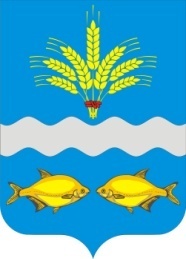 МЕСТНОЕ САМОУПРАВЛЕНИЕ АДМИНИСТРАЦИЯ СИНЯВСКОГО СЕЛЬСКОГО ПОСЕЛЕНИЯ НЕКЛИНОВСКОГО РАЙОНА РОСТОВСКОЙ ОБЛАСТИПОСТАНОВЛЕНИЕс. Синявское«15» сентября 2017 года                      	                              		№ 61«О регулировании отдельных вопросов, возникающих в связи с учетом граждан, нуждающихся в предоставлении жилых помещений по договорам найма жилых помещений жилищного фонда социального использования»Руководствуясь частями 5 и 6 статьи 91.14 Жилищного кодекса Российской Федерации, статьей 33 Устава муниципального образования «Синявское сельское поселение», Администрация Синявского сельского поселения постановляет:   1.Установить: 1.1.Требования к порядку, форме и срокам информирования граждан, принятых на учет нуждающихся в предоставлении жилых помещений по договорам найма жилых помещений жилищного фонда социального использования, о количестве жилых помещений, которые могут быть предоставлены по договорам найма жилых помещений жилищного фонда социального использования муниципального образования «Синявское сельское поселение», согласно приложению 1; 1.2.Порядок учета наймодателем заявлений граждан о предоставлении жилых помещений по договорам найма жилых помещений жилищного фонда социального использования согласно приложению 2. 2.Настоящее постановление вступает в силу со дня его официальногоопубликования. 3. Контроль за выполнением  настоящего постановления оставляю за собой.Глава Администрации Синявского сельского поселения                                                            Л.Н. ЕрмоловаПриложение 1к  Постановлению Администрации Синявского сельского поселения от 15.09.2017 г.  №  61ТРЕБОВАНИЯк порядку, форме и срокам информирования граждан, принятых на учет нуждающихся в предоставлении жилых помещений по договорам найма жилых помещений жилищного фонда социального использования, о количестве жилых помещений, которые могут быть предоставлены по договорам найма жилых помещений жилищного фонда социального использования муниципального образования«Синявское сельское поселение»1.Общие положения1.1. Настоящие Требования разработаны в соответствии с частью 6 статьи 91.14 Жилищного кодекса Российской Федерации с целью установления единых правил информирования граждан, принятых на учет нуждающихся в предоставлении жилых помещений по договорам найма жилых помещений жилищного фонда социального использования, о количестве жилых помещений, которые могут быть предоставлены по договорам найма жилых помещений жилищного фонда социального использованиямуниципального образования «Синявское сельское поселение».1.2. В настоящих Требованиях используются термины и понятия, установленные Жилищным кодексом Российской Федерации (далее - ЖК РФ).2. Предоставление информации гражданам, принятым на учет нуждающихся в предоставлении жилых помещений по договорам найма жилых помещений жилищного фонда социального использования2.1. Наймодатель по договору найма жилых помещений жилищного фонда социального использования муниципального образования «Синявское сельское поселение», предоставляющий или имеющий намерение предоставлять на территории сельского поселения жилые помещения по договору найма жилого помещения жилищного фонда социального использования (далее - наймодатель), предоставляет информацию гражданам, принятым на учет нуждающихся в предоставлении жилых помещений по договорам найма жилых помещений жилищного фонда социального использования, следующего содержания:2.1.1. сведения о наименовании, месте нахождения, контактной информации и режиме работы наймодателя;2.1.2. сведения о жилых помещениях, которые могут быть предоставлены наймодателем по договорам найма жилых помещений жилищного фонда социального использования, с указанием: места их нахождения, общего количества жилых помещений, сведений о расположении на этаже жилого помещения, общей площади жилого помещения, количестве комнат в нем.2.2. Информация, указанная в подпунктах 2.1.1 и 2.1.2 пункта 2 настоящих Требований, предоставляется по форме согласно приложению к настоящим Требованиям.2.3. Информация о количестве жилых помещений, которые могут быть предоставлены по договорам найма жилых помещений жилищного фонда социального использования, размещается:2.3.1. на официальном сайте наймодателя в информационно-телекоммуникационной сети «Интернет»;2.3.2. на информационных стендах наймодателя в помещении, предназначенном для приема заявлений граждан о предоставлении жилого помещения по договору найма жилого помещения жилищного фонда социального использования.2.4. Информация, указанная в подпунктах 2.3.1 и 2.3.2 пункта 2.3 настоящих Требований, размещается в течение 10 (десяти) рабочих дней со дня учета наемного дома в муниципальном реестре наемных домов социального использованиямуниципального образования «Синявское сельское поселение».2.5. Указанная в подпунктах 2.1.1 и 2.1.2 пункта 2.1, подпунктах 2.3.1 и 2.3.2 пункта 2.3 настоящих Требований информация должна обновляться на официальном сайте наймодателя в информационно-телекоммуникационной сети «Интернет» и информационных стендах один раз в квартал при наличии изменений. При отсутствии изменений информация обновлению не подлежит.2.6. Гражданин, принятый на учет нуждающихся в предоставлении жилых помещений по договорам найма жилых помещений жилищного фонда социального использования, вправе обратиться к наймодателю с запросом о предоставлении сведений о жилых помещениях, которые могут быть предоставлены по договорам найма жилых помещений жилищного фонда социального использования муниципального образования «Синявское сельское поселение».Запрос может быть составлен в письменной, электронной или устной форме.2.6.1. Письменный запрос подлежит регистрации в течение 3 (трех) рабочих дней со дня его поступления. Предоставление информации осуществляется в течение 30 (тридцати) календарных дней со дня регистрации запроса посредством направления ответа почтовым отправлением в адрес гражданина, либо выдачи ответа лично гражданину, либо направления ответа по адресу электронной почты гражданина в случае указания такого адреса в запросе.2.6.2. Файл с запросом в электронной форме подлежит обработке и регистрации в течение 3 (трех) рабочих дней со дня поступления. Предоставление информации осуществляется в течение 30 (тридцати) календарных дней со дня регистрации запроса посредством направления ответа по адресу электронной почты гражданина в случае указания такого адреса в запросе.2.6.3. Устный запрос рассматривается непосредственно после обращения. Предоставление информации осуществляется сразу после рассмотрения устного запроса в случае, если изложенные в устном обращении факты и обстоятельства являются очевидными и не требуют дополнительной проверки.Время получения ответа при устном запросе информации не должно превышать 15 минут.2.7. Информация о количестве жилых помещений, которые могут быть предоставлены по договорам найма жилых помещений жилищного фонда социального использования, должна быть актуальной и содержать в себе сведения, предусмотренные подпунктом 2.1.2 пункта 2.1 настоящих Требований.2.8. Гражданину, принятому на учет нуждающихся в предоставлении жилых помещений по договорам найма жилых помещений жилищного фонда социального использования, может быть отказано наймодателем в предоставлении информации о количестве жилых помещений, которые могут быть предоставлены по договорам найма жилых помещений жилищного фонда социального использования, по основаниям, предусмотренным статьей 11 Федерального закона от 02.05.2006 № 59-ФЗ «О порядке рассмотрения обращений граждан Российской Федерации».2.9. Отказ в предоставлении информациио количестве жилых помещений, которые могут быть предоставлены по договорам найма жилых помещений жилищного фонда социального использования, может быть обжалован гражданином в порядке, установленном законодательством Российской Федерации.Приложениек Требованиям к порядку, форме и срокам информирования граждан, принятых на учет нуждающихся в предоставлении жилых помещений по договорам найма жилых помещений жилищного фонда социального использования, о количестве жилых помещений, которые могут быть предоставлены по договорам найма жилых помещений жилищного фонда социального использования муниципального образования «Синявское сельское поселение»Приложение 2к Постановлению Администрации  Синявского сельского поселения от  15.09.2017 г. № 61ПОРЯДОК учета наймодателем заявлений граждан о предоставлении жилых помещений по договорам найма жилых помещений жилищного фонда социального использования1. Настоящий Порядок принят в целях установления единой системы учета наймодателем жилых помещений жилищного фонда социального использования муниципального образования «Синявское сельское поселение» (далее - наймодатель) заявлений граждан о предоставлении жилых помещений по договорам найма жилых помещений жилищного фонда социального использования (далее - заявления).2. В качестве наймодателей по учету заявлений в Синявском сельском поселении выступают:2.1. Администрация Синявского сельского поселения.2.2. Организации, являющиеся собственниками жилых помещений частного жилищного фонда или уполномоченные собственниками таких жилых помещений и соответствующие требованиям, установленным Постановлением Правительства Российской Федерации от 05.12.2014 № 1318 «О регулировании отношений по найму жилых помещений жилищного фонда социального использования».3. Наймодатель ведет учет заявлений, поданных гражданами, принятыми на учет граждан, нуждающихся в предоставлении жилых помещений по договорам найма жилых помещений жилищного фонда социального использования (далее - заявитель).4. Заявление подается по форме согласно приложению 1 к настоящему Порядку.5. Учет заявления, поданного лично, производится непосредственно при его подаче. В случае направления заявления почтовым отправлением учет заявления производится в день получения наймодателем почтового отправления с заявлением.6. Заявление регистрируется в реестре граждан, подавших заявление о предоставлении жилых помещений по договорам найма жилых помещений жилищного фонда социального использования (приложение 2 к настоящему Порядку) в порядке, установленном для регистрации входящих документов с учетом положений настоящего Порядка.7. Заявителю в день подачи им заявления выдается расписка о получении и учете заявления по форме согласно приложению 3 к настоящему Порядку. В случае направления заявления почтовым отправлением расписка о получении и учете заявления отправляется наймодателем почтовым отправлением по указанному в заявлении адресу, не позднее трех рабочих дней с момента получения наймодателем почтового отправления с заявлением.8. Наймодатель вправе в течение двадцати пяти дней после дня учета заявления провести проверку:8.1. достоверности указанных в заявлении сведений;8.2. постановки заявителя на учет нуждающихся в предоставлении жилых помещений по договорам найма жилых помещений жилищного фонда социального использования;8.3. факта подачи аналогичного заявления другим наймодателям жилых помещений жилищного фонда социального использования, в том числе в строящихся наемных домах социального использования на территории муниципального образования «Синявское сельское поселение» (при наличии других наймодателей).9. По результатам проверки, предусмотренной пунктом 8 настоящего Порядка, наймодатель в течение 5 дней после дня окончания проверки направляет заявителю сообщение о результатах проверки. Сообщение направляется заявителю по указанному в заявлении адресу почтовым отправлением с описью вложения и уведомлением о вручении или вручается лично под роспись.10. В случае, если в результате проверки, предусмотренной пунктом 8 настоящего Порядка, наймодатель выяснил, что содержащиеся в заявлении сведения недостоверны, наймодатель предлагает заявителю в указанном в пункте 9 настоящего Порядка сообщении в течение одного месяца представить новое заявление с достоверными сведениями. В случае непредставления заявителем нового заявления в месячный срок либо в случае, если проверкой установлено, что имеются основания для отказа в приеме заявления, предусмотренные частью 4 статьи 91.14 Жилищного кодекса Российской Федерации, запись в реестре об учете заявления погашается на основании письменного решения наймодателя.Приложение 1к Порядку учета наймодателем заявлений граждан о предоставлении жилых помещений по договорам найма жилых помещений жилищного фонда социального использованияФОРМА ЗАЯВЛЕНИЯ________________________________(наименование наймодателя)от ______________________________(фамилия, имя, отчество,________________________________________________________________ место жительства, телефон)ЗАЯВЛЕНИЕПрошу предоставить мне жилое помещение по договору найма жилого помещения жилищного фонда социального использования.Я принят(а)  «____» ______ 20____ г. на учет нуждающихся в предоставлении жилого  помещения  по  договору  найма  жилого  помещения  жилищного  фонда социального использования решением __________________________________________________________________________________________________________________________________(наименование органа, принявшего решение)№_______ от «___» _________ 20___ г.В жилом помещении предполагаю проживать один(на)/с семьей.(нужное подчеркнуть).Состав семьи ________ человек(а):Я даю свое согласие на обработку наймодателем своих персональных данных, включая сбор, систематизацию, накопление, хранение, уточнение (обновление, изменение), использование, распространение (в том числе передачу), обезличивание, блокирование, уничтожение персональных данных, с целью выполнения всех действий, необходимых для учета данного заявления._________________________________________________________________________________(Ф.И.О. заявителя)____________________                     «______» _____________ 20______ г.     (подпись)                                         (дата)Приложение 2к Порядку учета наймодателем заявлений граждан о предоставлении жилых помещений по договорам найма жилых помещений жилищного фонда социального использованияРЕЕСТРграждан, подавших заявление о предоставлении жилыхпомещений по договорам найма жилых помещенийжилищного фонда социального использования(наименование наймодателя)Место нахождения (адрес) жилого помещения жилищного фонда социального использования, которое может быть предоставлено по договору найма жилого помещения жилищного фонда социального использованияСведения о жилом помещении жилищного фонда социального использования, которое может быть предоставлено по договору найма жилого помещения жилищного фонда социального использования (расположение на этаже дома/общая площадь/количество комнат)Сведения о наймодателе жилого помещения жилищного фонда социального использования, которое может быть предоставлено по договору найма жилого помещения жилищного фонда социального использования (наименование/место нахождения/контактная информация и режим работы)Сведения о лице, уполномоченном заключать договор найма жилого помещения жилищного фонда социального использования1234........................Nп/пФамилия, имя, отчествоСтепень родстваЧисло, месяц, год рожденияNп/пДата поступления заявленияДанные о заявителе и членах его семьиДанные о заявителе и членах его семьиДанные о заявителе и членах его семьиДата постановки граждан на учет нуждающихся в предоставлении жилых помещений и реквизиты такого решенияПодпись заявителя в получении расписки и дата ее получения Сведения о заключении договора найма жилого помещения жилищного фонда социального использования или об отказе в удовлетворении заявления и основаниях отказаNп/пДата поступления заявленияФ.И.О. заявителя и совместно проживающих с ним членов его семьи, сведения о документе, удостоверяющем личностьМесто постоянного проживанияЧисло, месяц, год рожденияСтепень родства или свойства по отношению к заявителю1234567899